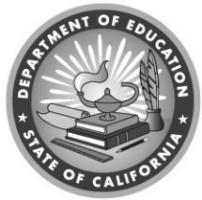 Supporting Effective Instruction
 2023–24 Program InstrumentCalifornia Department of Education May 2023InvolvementSEI 01: Consultation and Staff DevelopmentIn developing the application for Title II, Part A, funds, the local educational agency (LEA) shall meaningfully consult with teachers, principals, other school leaders, paraprofessionals (including organizations representing such individuals), specialized instructional support personnel, charter school leaders (in an LEA that has charter schools), parents, community partners, and other organizations or partners with relevant and demonstrated expertise in programs and activities designed to meet the purpose of Title II, Part A, which is to (1) increase student achievement consistent with the challenging state academic standards; (2) improve the quality and effectiveness of teachers, principals, and other school leaders; (3) increase the number of teachers, principals, and other school leaders who are effective in improving student academic achievement in schools; and (4) provide low-income and minority students greater access to effective teachers, principals, and other school leaders. (20 United States Code [U.S.C.] sections 6601 and 6612[b][3][A])1.1	The LEA shall seek advice from the individuals and organizations as described above in section 1.0 regarding how best to improve the LEAs activities to meet the purpose of Title II, Part A, as described above. (20 U.S.C. Section 6612[b][3][B])1.2	The LEA will use data and ongoing consultation with the educational partners described above to continually update and improve activities supported by Title II, Part A. (20 U.S.C. Section 6612[b][2][D])Evidence RequestsLocal Educational Agency Level Planning DocumentsAbbreviation:	LEALvlPlngDocsDescription:	The current approved Local Control and Accountability Plan (LCAP) and LCAP Federal Addendum. The current approved LEA level planning documents, such as the current approved Local Control and Accountability Plan (LCAP) Federal Addendum.Item Instructions:	Supporting Effective Instruction (SEI) 01: Submit the LCAP, the LCAP Federal Addendum, and planning documents that include Title II goals and strategies.Related Items:	SEI 01, SEI 02, SEI 03, SEI 04, SEI 05, SEI 10, Fiscal Monitoring (FM) 01, FM 02Educational Partner FeedbackAbbreviation:	EdPrtnFeedDescription:	Evidence that all staff and relevant educational partners collaborated regarding how best to improve the LEA activities.Item Instructions:	SEI 01: Submit evidence of the LEA’s collaboration with educational partners and use of data to update and improve Title II activities. Evidence may include agendas, meeting notes, lists of participants present, presentations, documents shared during meetings, surveys (including survey and results), data, and feedback forms.Related Items:	SEI 01, SEI 10 SEI 02: Comprehensive Support and Targeted Support PrioritizationThe LEA shall prioritize funds to schools served by the agency that are implementing comprehensive support and improvement activities and targeted support and improvement activities and have the highest percentage of children counted under Title I, Part A.
(20 U.S.C. Section 6612[b][2][C])Evidence RequestsLocal Educational Agency Level Planning DocumentsAbbreviation:	LEALvlPlngDocsDescription:	The current approved LCAP and LCAP Federal Addendum.Item Instructions:	SEI 02: Submit the LCAP, LCAP Federal Addendum, and other plans which may include the Comprehensive Support and Improvement plan(s), and the School Plan for Student Achievement.Related Items:	SEI 01, SEI 02, SEI 03, SEI 04, SEI 05, SEI 10, FM 01, FM 02Professional Development Planning DocumentsAbbreviation:	PrfsnlDvlpmntPlngDcmntsDescription:	Provide documentation of professional development (PD) planning.Item Instructions:	SEI 02: Submit districtwide PD calendars. Submit evidence of short- and long-term PD planning and goals. Evidence may include calendars, agendas, meeting notes, lists of participants present, presentations, documents shared during meetings, surveys (including survey and results), data, and feedback forms.Related Items:	Adult Education (AE) 04, SEI 02, SEI 05Governance and AdministrationSEI 03: Review and Revise Local Control and Accountability Plan Federal AddendumAn LEA shall submit an application to the state educational agency at such time, in such manner, and containing such information as the state educational agency may reasonably require. (20 U.S.C. Section 6612[b][1])3.1	Each application submitted under paragraph (1) shall include the following:A description of the activities to be carried out by the LEA under this section and how these activities will be aligned with challenging state academic standards.A description of the LEA’s systems of professional growth and improvement, such as induction for teachers, principals, or other school leaders and opportunities for building the capacity of teachers and opportunities to develop meaningful teacher leadership.A description of how the LEA will prioritize funds to schools served by the agency that are implementing comprehensive support and improvement activities and targeted support and improvement activities under Section 6311(d) of this title and have the highest percentage of children counted under Section 6333(c) of this title.A description of how the LEA will use data and ongoing consultation described in paragraph (3) to continually update and improve activities under this part.An assurance that the LEA will comply with Section 7881 of this title (regarding participation by private school children and teachers).An assurance that the LEA will coordinate PD activities authorized under this part with PD activities provided through other federal, state, and local programs. (20 U.S.C. Section 6612[b][2]) 3.2	The LEA plan shall remain in effect for the duration of the LEAs participation in the Title II, Part A program, and said plan shall be periodically reviewed, and revised when necessary. (20 U.S.C. sections 6312[a][4], 6312[a][5], and 6612[b][1])Evidence RequestsLocal Educational Agency Level Planning DocumentsAbbreviation:	LEALvlPlngDocsDescription:	The current approved LCAP and LCAP Federal Addendum.Item Instructions:	SEI 03: Submit the LCAP and LCAP Federal Addendum.Related Items:	SEI 01, SEI 02, SEI 03, SEI 04, SEI 05, SEI 10, FM 01, FM 02Local Educational Agency Planning Implementation and Monitoring DocumentsAbbreviation:	LEALvlPlngImplMntDocsDescription:	Evidence the LEA implements, monitors, and revises the LCAP Federal Addendum, Title II plan, and Title II budget.Item Instructions:	SEI 03: Submit evidence of LCAP Federal Addendum and Title II plan implementation, monitoring, and revision. Evidence may include agendas, meeting notes, lists of participants, presentations, documents shared during meetings, surveys (including survey and results), data, and feedback forms.Related Items:	SEI 03SEI 04: Identify and Address DisparitiesThe LEA shall identify and address any disparities that result in low-income students and minority students being taught at higher rates than other students by ineffective, inexperienced, or out-of-field teachers. (20 U.S.C. Section 6312[b][2])Evidence RequestsEducator Equity DataAbbreviation:	EduEqtyDataDescription:	The current Educator Equity Data that includes data on comparable sites by grade span. Data should include the number and percentage of ineffective, inexperienced, and out-of-field teachers as well as the number and percentage of low-income and minority students at all sites.Item Instructions:	SEI 04: The California Department of Education (CDE) has sample templates LEAs may use. See the CDE Promoting Equitable Access to Teachers web page at https://www.cde.ca.gov/pd/ee/peat.asp.Related Items:	SEI 04Local Educational Agency Level Planning DocumentsAbbreviation:	LEALvlPlngDocsDescription:	The current approved LCAP and LCAP Federal Addendum.Item Instructions:	SEI 04: Describe how the LEA reviews and revises the LCAP Federal Addendum—Title I, Part A Educator Equity provision. Provide evidence of the LEAs process for identifying and addressing disparities that result in low-income and minority students being taught at higher rates than other students by ineffective, inexperienced, or out-of-field teachers. If the LEA identified disparities, the LEA must upload its Educator Equity Plan.Related Items:	SEI 01, SEI 02, SEI 03, SEI 04, SEI 05, SEI 10, FM 01, FM 02SEI 05: Alignment, Academic Standards, and Professional Development CoordinationTitle II activities shall be aligned to challenging state academic standards.
(20 U.S.C. Section 6612[b][2][A])5.1	The LEA shall coordinate activities with other related strategies, programs, and activities being conducted in the community.
(20 U.S.C. Section 6612[b][3][C])5.2	The LEA will coordinate PD activities intended to support effective instruction with PD activities provided through other federal, state, and local programs. (20 U.S.C. Section 6612[b][2][F])Evidence RequestsProfessional Development Planning DocumentsAbbreviation:	PrfsnlDvlpmntPlngDcmntsDescription:	Provide documentation of PD planning.Item Instructions:	SEI 05: Submit evidence of coordination with other related strategies, programs, and activities. Evidence may include agendas, meeting notes, lists of participants, presentations, documents shared during meetings, surveys (including survey and results), data, and feedback forms.Related Items:	AE 04, SEI 02, SEI 05Professional Development RecordsAbbreviation:	PrfsnlDvlpmntRcrdsDescription:	Documentation of completed PD relevant to the program which may include, but is not limited to agendas, calendars, certificates, sign-in sheets, minutes, and training materials.Item Instructions:	SEI 05: Submit evidence of at least three completed PD activities for teachers, paraprofessionals, and administrators that are aligned to the state academic standards. Evidence may include agendas, meeting notes, lists of participants, presentations, documents shared during meetings, surveys (including survey and results), data, and feedback forms.Related Items:	AE 04, SEI 05, SEI 10, Career Technical Education (CTE) 04Local Educational Agency Level Planning DocumentsAbbreviation:	LEALvlPlngDocsDescription:	The current approved LCAP and LCAP Federal Addendum.Item Instructions:	SEI 05: Submit the LCAP, the LCAP Federal Addendum, and planning documents that include Title II goals and strategies.Related Items:	SEI 01, SEI 02, SEI 03, SEI 04, SEI 05, SEI 10, FM 01, FM 02FundingSEI 06: Use of FundsAn LEA that receives a subgrant under Title II, Part A shall use the funds made available through the subgrant to develop, implement, and evaluate comprehensive programs and activities: (1) in accordance with the purpose of Title II; and (2) that address the learning needs of all students, including children with disabilities, English Learners (ELs), and gifted and talented students. (20 U.S.C. Section 6613[a][b])6.1	The programs and activities for which an LEA uses Title II funds may include, among other programs and activities, the following: (20 U.S.C. Section 6613[b])Developing or improving a rigorous, transparent, and fair evaluation and support system for teachers, principals, or other school leaders that is Based in part on evidence of student achievement, which may include student growth; andShall include multiple measures of educator performance and provide clear, timely, and useful feedback to teachers, principals, or other school leaders. (20 U.S.C. Section 6613[b][3][A])Developing and implementing initiatives to assist in recruiting, hiring, and retaining effective teachers, particularly in low-income schools with high percentages of ineffective teachers and high percentages of students who do not meet the challenging state academic standards to improve within-district equity in the distribution of teachers, consistent with Section 6311(g)(1)(B) of this title, such as initiatives that provide—Expert help in screening candidates and enabling early hiring;Differential and incentive pay for teachers, principals, or other school leaders in high-need academic subject areas and specialty areas, which may include performance-based pay systems;Teacher, paraprofessional, principal, or other school leader advancement and professional growth, and an emphasis on leadership opportunities, multiple career paths, and pay differentiation;New teacher, principal, or other school leader induction and mentoring programs that are designed to—Improve classroom instruction and student learning and achievement; andIncrease the retention of effective teachers, principals, or other school leaders;The development and provision of training for school leaders, coaches, mentors, and evaluators on how accurately to differentiate performance, provide useful feedback, and use evaluation results to inform decision-making about PD, improvement strategies, and personnel decisions; andA system for auditing the quality of evaluation and support systems; (20 U.S.C. Section 6613[b][3][B])Recruiting qualified individuals from other fields to become teachers, principals, or other school leaders, including mid-career professionals from other occupations; former military personnel, and recent graduates of institutions of higher education with records of academic distinction who demonstrate potential to become effective teachers, principals, or other school leaders. (20 U.S.C. Section 6613[b][3][C])Reducing class size to a level that is evidence-based to the extent the state (in consultation with LEAs in the state) determines that such evidence is reasonably available, to improve student achievement through the recruiting and hiring of additional effective teachers. (20 U.S.C. Section 6613[b][3][D])Providing high-quality, personalized PD that is evidence-based, to the extent the state (in consultation with LEAs in the state) determines that such evidence is reasonably available, for teachers, instructional leadership teams, principals, or other school leaders, that is focused on improving teaching and student learning and achievement, including supporting efforts to train teachers, principals, or other school leaders  to:Effectively integrate technology into curricula and instruction (including education about the harms of copyright piracy);Use data to improve student achievement and understand how to ensure individual student privacy is protected, as required under Section 1232(g) of this title (commonly known as the “Family Educational Rights and Privacy Act of 1974”) and state and local policies and laws in the use of such data;Effectively engage parents, families, and community partners, and coordinate services between school and community;Help all students develop the skills essential for learning readiness and academic success;Develop policy with school, LEA, community, or state leaders; andParticipate in opportunities for experiential learning through observation; (20 U.S.C. Section 6613[b][3][E])Developing programs and activities that increase the ability of teachers to effectively teach children with disabilities, including children with significant cognitive disabilities and ELs, which may include the use of multi-tier systems of support and positive behavioral intervention and supports, so that such children with disabilities and ELs can meet the challenging state academic standards. (20 U.S.C. Section 6613[b][3][F])Providing programs and activities to increaseThe knowledge base of teachers, principals, or other school leaders on instruction in the early grades and on strategies to measure whether young children are progressing andThe ability of principals or other school leaders to support teachers, teacher leaders, early childhood educators, and other professionals to meet the needs of students through age eight, which may include providing joint professional learning and planning activities for school staff and educators in preschool programs that address the transition to elementary school. (20 U.S.C. Section 6613[b][3][G])Providing training, technical assistance, and capacity-building in LEAs to assist teachers, principals, or other school leaders with selecting and implementing formative assessments, designing classroom-based assessments, and using data from such assessments to improve instruction and student academic achievement, which may include providing additional time for teachers to review student data and respond. (20 U.S.C. Section 6613[b][3][H])Carrying out in-service training for school personnel inTechniques and supports needed to help educators understand when and how to refer students affected by trauma and children with, or at risk of mental illness;The use of referral mechanisms that effectively link such children to appropriate treatment and intervention services in the school and in the community, where appropriate;Forming partnerships between school-based mental health programs and public or private mental health organizations;And addressing issues related to school conditions for student learning, such as safety, peer interaction, drug and alcohol abuse, and chronic absenteeism. (20 U.S.C. Section 6613[b][3][I])Providing training to support the identification of students who are gifted and talented, including high-ability students who have not been formally identified for gifted education services, and implementing instructional practices that support the education of such students, such as—Early entrance to kindergarten;Enrichment, acceleration, and curriculum compacting activities; andDual or concurrent enrollment programs in secondary school and postsecondary education; (20 U.S.C. Section 6613[b][3][J])Supporting the instructional services provided by effective school library programs. (20 U.S.C. Section 6613[b][3][K])Providing training for all school personnel, including teachers, principals, other school leaders, specialized instructional support personnel, and paraprofessionals, regarding how to prevent and recognize child sexual abuse. (20 U.S.C. Section 6613[b][3][L])Developing and providing PD and other comprehensive systems of support for teachers, principals, or other school leaders to promote high-quality instruction and instructional leadership in science, technology, engineering, and mathematics subjects, including computer science. (20 U.S.C. Section 6613[b][3][M])Developing feedback mechanisms to improve school working conditions, including through periodically and publicly reporting results of educator support and working conditions feedback. (20 U.S.C. Section 6613[b][3][N]) Providing high-quality, PD for teachers, principals, or other school leaders on effective strategies to integrate rigorous academic content, career and technical education, and work-based learning (if appropriate), which may include providing common planning time, to help prepare students for postsecondary education and the workforce. (20 U.S.C. Section 6613[b][3][O])Carrying out other activities that are evidence-based, to the extent the state (in consultation with LEAs in the state) determines that such evidence is reasonably available, and identified by the LEA that meet the purpose of this subchapter. (20 U.S.C. Section 6613[b][3][P]) 6.2	The LEA must ensure that all salaries and wages charged to federal programs are based on records that accurately reflect the work performed and are supported by a system of internal controls which provide reasonable assurance that the charges are accurate, allowable (reasonable and necessary), and properly allocated in accordance with federal, state and program requirements. (2 Code of Federal Regulations sections 200.430, 200.302-303, and 200.403-405; California School Accounting Manual Procedure 905)Evidence RequestsBudgetAbbreviation:	T2BudgetDescription:	Budget for Resource Code 4035.Item Instructions:	SEI 06: Submit the current year budget for the Title II program including object codes that align with the LEAs goals and key improvement strategies. 	Related Items:	SEI 06Chart of AccountsAbbreviation:	CtAcctsDescription:	A list of the established accounts used by the LEA including categories such as fund, resource, object, site, etc.Item Instructions:	SEI 06: Submit a systematically arranged list of accounts that are applicable to a specific LEA. All account names and numbers, if any, are listed in numerical order. The index of all the financial accounts in the General Ledger.Related Items:	FM 01, FM 02, FM 03, FM 04, SEI 06General LedgerAbbreviation:	GnLdgrDescription:	Detailed General Ledger for the specific resource code(s) being reviewed. (The General Ledger should include the date, description, vendor name, and total amount for each expenditure line item).Item Instructions:	SEI 06: Submit a detailed General Ledger for Resource Code 4035 for the current and prior school years. The General Ledger must include the vendor, date, and expenditure amount.Related Items:	AE 02, FM 01, FM 02, FM 03, FM 05, FM 06, Expanded Learning Programs (EXLP) 09, EXLP 11, EXLP 19,  SEI 06, SEI 07, SEI 08, CTE 02, Migrant Education (ME) 07, ME 08, Compensatory Education (CE) 10, Neglected or Delinquent Youth (NorD) 05InvoicesAbbreviation:	InvcsDescription:	Vendor invoices, detailed receipts or documentation to substantiate how costs benefited programs.Item Instructions:	SEI 06: Once the General Ledger is uploaded, the reviewer will select a sample of expenditures that require additional backup documentation. The backup documentation should include invoices, purchase orders, and contracts. If the expenditure is for a PD, provide documentation detailing who attended including staff name and position, content of the PD, and any other relevant documentation to substantiate the costs to the program.Related Items:	FM 02, FM 03, SEI 06, SEI 07, SEI 08, CTE 02Position Control ReportAbbreviation:	PstnCntrlRprtDescription:	Budget report of employees planned to be paid in whole, or in part, with federal funds by resource code in the fiscal year under review.Item Instructions:	SEI 06: Submit a Position Control Report for all Title II, Part A staff funded with Resource Code 4035 for both the current and prior school years. Reviewer will ask for staff interview(s).Related Items:	FM 01, FM 03, SEI 06, SEI 07, ME 09, CE 10, CE 13, NorD 05, NorD 06Duty StatementsAbbreviation:	DtyStmntDescription:	An individual employee's duty statement describing responsibilities and activities (cost objectives), as agreed to by employer and employee.Item Instructions:	SEI 06: Once the Position Control Report and General Ledger have been provided, the reviewer will select a sample of employees for review, if applicable; submit the duty statement(s) for the sampled employee(s).Related Items:	AE 04, FM 01, FM 03, EXLP 11, SEI 06, SEI 07, CTE 02, ME 09, CE 10, CE 11, CE 13, NorD 06Time and Effort RecordsAbbreviation:	TmEfrtRcrdsDescription:	Documentation to support salaries and benefits charged to each program funding source under review in accordance with federal requirements. Records may include personnel activity reports, semiannual certifications, or other equivalent records. Budget estimates do not qualify as support.Item Instructions:	SEI 06: Submit documentation (e.g., personal activity reports, semiannual certifications, calendars, etc.) for each staff selected by the program reviewer.Related Items:	AE 02, FM 01, FM 03, EXLP 09, CTE 02, EL 08, Homeless Education (HE)10, ME 09, CE 10, CE 13, NorD 05, SEI 06, SEI 07Payroll RecordsAbbreviation:	PyrlRcrdsDescription:	Record of salaries and benefits paid to employees that work at the LEA for the fiscal year under review, that identifies the employees’ name, hours worked, gross pay, net pay, deductions, and payroll period.Item Instructions:	SEI 06: Provide districtwide reports for Resource Code 4035 for the current and prior school years.Related Items:	FM 01, FM 03, ME 09, SEI 06, SEI 07SEI 07: Supplement Not SupplantFunds made available under Title II, Part A shall be used to supplement, and not supplant, state and local funds that would otherwise be used for activities authorized under Title II, Part A. (20 U.S.C. Section 6691)Evidence RequestsGeneral LedgerAbbreviation:	GnLdgrDescription:	Detailed General Ledger for the specific resource code(s) being reviewed. (The General Ledger should include the date, description, vendor name, and total amount for each expenditure line item).Item Instructions: 	SEI 07: Submit a detailed General Ledger for Resource Code 4035 for the current and prior school years. The General Ledger must include the vendor, date, and expenditure amount.Related Items:	AE 02, FM 01, FM 02, FM 03, FM 05, FM 06, EXLP 09, EXLP 11, EXLP 19, SEI 06, SEI 07, SEI 08, CTE 02, ME 07, ME 08, CE 10, NorD 05InvoicesAbbreviation:	InvcsDescription:	Vendor invoices, detailed receipts or documentation to substantiate how costs benefited programs.Item Instructions:	SEI 07: Once the General Ledger is uploaded, the reviewer will select a sample of expenditures that require additional backup documentation including purchase orders. The backup documentation should include invoices, purchase orders, and contracts. If the expenditure is for a PD, provide documentation detailing who attended including staff name and position, content of the PD, and any other relevant documentation to substantiate the costs to the program.Related Items:	FM 02, FM 03, SEI 06, SEI 07, SEI 08, CTE 02Position Control ReportAbbreviation:	PstnCntrlRprtDescription:	Budget report of employees planned to be paid in whole, or in part, with federal funds by resource code in the fiscal year under review.Item Instructions:	SEI 07: Submit a Position Control Report for all Title II, Part A staff funded with Resource Code 4035 for both the current and prior school years. Reviewer will ask for staff interview(s).Related Items:	FM 01, FM 03, SEI 06, SEI 07, ME 09, CE 10, CE 13, NorD 05, NorD 06Duty StatementsAbbreviation:	DtyStmntDescription:	An individual employee's duty statement describing responsibilities and activities (cost objectives), as agreed to by employer and employee.Item Instructions:	SEI 07: Once the Position Control Report and General Ledger for Resource Code 4035 have been provided, the reviewer will select a sample of employees for review if applicable; submit the duty statement(s) for the sampled employee(s).Related Items:	AE 04, FM 01, FM 03, EXLP 11, SEI 06, SEI 07, CTE 02, ME 09, CE 10, CE 11, CE 13, NorD 06Time and Effort RecordsAbbreviation:	TmEfrtRcrdsDescription:	Documentation to support salaries and benefits charged to each program funding source under review in accordance with federal requirements. Records may include personnel activity reports, semiannual certifications, or other equivalent records. Budget estimates do not qualify as support.Item Instructions:	SEI 07: Submit documentation (e.g., personal activity reports, semiannual certifications, calendars, etc.) for each staff selected by the program reviewer.Related Items:	AE 02, FM 01, FM 03, EXLP 09, CTE 02, EL 08, HE 10, ME 09, CE 10, CE 13, NorD 05, SEI 06, SEI 07Payroll RecordsAbbreviation:	PyrlRcrdsDescription:	Record of salaries and benefits paid to employees that work at the LEA for the fiscal year under review, that identifies the employees’ name, hours worked, gross pay, net pay, deductions, and payroll period.Item Instructions:	SEI 07: Provide districtwide reports for Resource Code 4035 for the current and prior school year.Related Items:	FM 01, FM 03, ME 09, SEI 06, SEI 07SEI 08: Private School Participation, Consultation, and Local Educational Agency Control of FundsLEAs shall, after timely and meaningful consultation, provide educational  services to eligible children and their teachers on an equitable basis. Educational services or other benefits, including materials and equipment, provided under this section, shall be secular, neutral, and nonideological. (20 U.S.C. sections 7881[a][2] and 7881[b][B])8.1	Educational services and other benefits provided for private school children, teachers, and other educational personnel shall be equitable in comparison to services and other benefits for public school children, teachers, and other educational personnel participating in the program and shall be provided in a timely manner. (20 U.S.C. Section 7881[a][3][A])8.2	Expenditures for educational services and other benefits provided under this section for eligible private school children, their teachers, and other educational personnel serving those children shall be equal, taking into account the number and educational needs of the children to be served, to the expenditures for participating public school children.
(20 U.S.C. Section 7881[a][4][A])8.3	Obligation of funds allocated to an LEA for educational services and other benefits to eligible private school children shall be obligated in the fiscal year for which the funds are received by the agency. (20 U.S.C. Section 7881[a][4][B])8.4	To ensure timely and meaningfully consultation, the LEA, shall consult with appropriate private school officials. Such agency and private school officials shall both have the goal of reaching agreement on how to provide equitable and effective programs for eligible private school children, on issues such as: (20 U.S.C. Section 7881[c][1])How the children’s needs will be identified;What services will be offered;How, where, and by whom the services will be provided;How the services will be assessed and how the results of the assessment will be used to improve those services;The size and scope of the equitable services to be provided to the eligible private school children, teachers, and other educational personnel, the amount of funds available for those services, and how that amount is determined;How and when the agency, consortium, or entity will make decisions about the delivery of services, including a thorough consideration and analysis of the views of the private school officials on the provision of services through potential third-party providers; andWhether the agency, consortium, or entity shall provide services directly or through a separate government agency, consortium, or entity, or through a third-party contractor; andWhether to provide equitable services to eligible private school children—By creating a pool or pools of funds with all of the funds allocated under subsection (a)(4)(C) based on all the children from low-income families in a participating school attendance area who attend private schools; orIn the agency’s participating school attendance area who attend private schools with the proportion of funds allocated under subsection (a)(4)(C) based on the number of children from low-income families who attend private schools.8.5	The consultation required shall occur before the agency, consortium, or entity makes any decision that affects the opportunities of eligible private school children, teachers, and other educational personnel to participate in programs under this chapter, and shall continue throughout the implementation and assessment of activities under this section. (20 U.S.C. Section 7881[c][3])8.6	The consultation required shall include a discussion of service delivery mechanisms that the agency, consortium, or entity could use to provide equitable services to eligible private school children, teachers, administrators, and other staff. (20 U.S.C. Section 7881[c][4])8.7	Each LEA shall maintain in the agency’s records, and provide to the state educational agency involved, a written affirmation signed by officials of each participating private school that the meaningful consultation required by this section has occurred. The written affirmation shall provide the option for private school officials to indicate such officials’ belief that timely and meaningful consultation has not occurred or that the program design is not equitable with respect to eligible private school children. If such officials do not provide such affirmation within a reasonable period of time, the LEA shall forward the documentation that such consultation has, or attempts at such consultation have, taken place to the state educational agency. (20 U.S.C. Section 7881[c][5])8.8	LEA shall administer and maintain control of funds used to provide Title II services to private schools. (20 U.S.C. Section 7881[d][1])Evidence RequestsIntent to ParticipateAbbreviation:	PrvtSchIntPart Description:	Dated communication to private schools regarding eligibility for Title I, Title II, or Title III services.Item Instructions:	SEI 08: Submit dated communication to private schools regarding eligibility for Title II, Part A services. Related Items:	SEI 08, CE 03Consultation with Private SchoolsAbbreviation:	CnslttnPrvtSchlDescription:	Documents that show how the LEA consulted with private schools regarding participation in federal programs. Examples include public notices, letters, agendas, sign-in sheets, meeting minutes, emails, or affirmation of consultation with appropriate private school officials.Item Instructions:	SEI 08: Submit evidence of private school consultation that include private school equitable service plan, agendas, minutes, presentations, equitable service allocation, emails, and other consultation communication. Related Items:	EXLP 02, SEI 08, CE 03Private School AffirmationAbbreviation:	PvtSchlAfmtnDescription:	A written document signed and dated by private school officials that the required consultation has occurred.Item Instructions:	SEI 08: Submit the signed and dated Title II, Part A equitable services private school affirmation documents regarding consultation.Related Items:	SEI 08, CE 03General LedgerAbbreviation:	GnLdgrDescription:	Detailed General Ledger for the specific resource code(s) being reviewed. (The General Ledger should include the date, description, vendor name, and total amount for each expenditure line item).Item Instructions:	SEI 08: Submit a detailed General Ledger for Resource Code 4035 for the current and prior school years. The General Ledger must include the vendor, date, and expenditure amount.Related Items:	AE 02, FM 01, FM 02, FM 03, FM 05, FM 06, EXLP 09, EXLP 11, EXLP 19, SEI 06, SEI 07, SEI 08, CTE 02, ME 07, ME 08, CE 10, NorD 05InvoicesAbbreviation:	InvcsDescription:	Vendor invoices, detailed receipts or documentation to substantiate how costs benefited programs.Item Instructions:	SEI 08: The backup documentation should include invoices, purchase orders, and contracts. If the expenditure is for a PD, provide documentation detailing who attended including staff name and position, content of the PD, and any other relevant documentation to substantiate the costs to the program.Related Items:	FM 02, FM 03, SEI 06, SEI 07, SEI 08, CTE 02V. Staffing and Professional DevelopmentSEI 09: Certification and LicensureAll teachers and paraprofessionals meet applicable state certification and licensure requirements, including any requirements for certification obtained through alternative routes to certification.
(20 U.S.C. sections 6601, 6311[g][2][J], 6312[c][6], 6611[c][4][B][i], 6611[c][4][B][iv], 6611[d][2][B], and 6613[b][3][B]; California Education Code [EC] sections 41401, 44001, and 48000[g])9.1	LEA shall ensure that all paraprofessionals working in Title I, Part A funded schools meet applicable state certification and licensure requirements. LEAs shall ensure that every paraprofessional who is supported by Title I funds and who assists in instruction has demonstrated at least one of the following requirements: (20 U.S.C. Section 6312[c][6]; EC Section 45330[e][c])Completion of at least two years of study at an institution of higher education. (EC Section 45330[c][1])Possession of an associate’s degree or higher. (EC Section 45330[c][2])Knowledge of, and ability to assist in, instructing reading, writing, and mathematics demonstrated through a local or state assessment, that is appropriate to the responsibilities to be assigned to the paraprofessional. (EC Section 45330[c][3])Evidence RequestsParaprofessional Staff AuthorizationsAbbreviation:	PrprfsnlAthztnsDescription:	Provide a sortable spreadsheet of paraprofessionals including full names and qualifications.Item Instructions:	SEI 09: Submit a sortable spreadsheet for each instructional paraprofessional districtwide which includes full name, school site, current assignment(s), and how each paraprofessional meets the qualification as listed above in 9.1(a). Related Items:	SEI 09, CE 20, NorD 08Staff CredentialsAbbreviation:	StfCrdntlsDescription:	Provide a sortable spreadsheet of all certificated staff displaying credentials and full staff name including full middle name.Item Instructions:	SEI 09: Include each teacher’s name, credential(s), subject matter authorization(s), waiver(s), permit(s), authorization(s), school site, and current assignment(s). For current assignment, list all classes the teacher teaches. Include information for all teachers throughout the LEA.Related Items:	AE 04, Physical Education (PE) 09, SEI 09, SEI 11, ME 11, CE 08, CE 19SEI 10: Professional Growth and ImprovementThe LEA shall have systems of professional growth and improvement, such as induction for teachers, principals, or other school leaders and opportunities for building the capacity of teachers and opportunities to develop meaningful teacher leadership. (20 U.S.C. Section 6612[b][2][B])Evidence RequestsLocal Educational Agency Level Planning DocumentsAbbreviation:	LEALvlPlngDocsDescription:	The current approved LCAP and LCAP Federal Addendum.Item Instructions:	SEI 10: Submit the LCAP and the LCAP Federal Addendum.Related Items:	SEI 01, SEI 02, SEI 03, SEI 04, SEI 05, SEI 10, FM 01, FM 02Professional Development RecordsAbbreviation:	PrfsnlDvlpmntRcrdsDescription:	Documentation of completed PD relevant to the program which may include, but is not limited to agendas, calendars, certificates, sign-in sheets, minutes, and training materials.Item Instructions:	SEI 10: Submit evidence of at least three completed PD activities for teachers, paraprofessionals, and administrators that are aligned to the state academic standards. Evidence may include agendas, meeting notes, lists of participants, presentations, documents shared during meetings, surveys (including survey and results), data, and feedback forms.Related Items:	AE 04, SEI 05, SEI 10, CTE 04Educational Partner FeedbackAbbreviation:	EdPrtnFeedDescription:	Evidence that all staff and relevant educational partners collaborated regarding how best to improve the LEA activities.Item Instructions:	SEI 10: Submit evidence of the LEA’s collaboration with educational partners and use of data to update and improve Title II activities. Evidence may include agendas, meeting notes, lists of participants present, presentations, documents shared during meetings, surveys (including survey and results), data, and feedback forms.Related Items:	SEI 01, SEI 10SEI 11: Parents’ Right to Know Teacher QualificationsAt the beginning of each year an LEA that receives Title I funds shall notify the parents of each student attending any school receiving Title I funds that the parents may request, and the agency will provide the parents on request (and in a timely manner), information regarding the professional qualifications of the student's classroom teachers, including at a minimum, the following)Whether the student’s teacher: Has met state qualification and licensing criteria for the grade levels and subject areas in which the teacher provides instruction;Is teaching under emergency or other provisional status through which state qualification or licensing criteria have been waived; andIs teaching in the field of discipline of the certification of the teacher.Whether the student is provided services by a paraprofessional, and if so, their qualifications. (20 U.S.C. Section 6312[e][1][A])11.1	A school that receives Title I funds shall provide to each individual parent of a child who is a student in such school, with respect to such student—Information on the level of achievement and academic growth of the student, if applicable and available, on each of the state academic assessments required under Title I. (20 U.S.C. Section 6312[e][1][B][i])Timely notice that the student has been assigned, or has been taught for four or more consecutive weeks by, a teacher who does not meet applicable state certification or licensure requirements at the grade level and subject area in which the teacher has been assigned.
(20 U.S.C. Section 6312[e][1][B][ii])Evidence RequestsParents' Right to Request Information on Teacher QualificationsAbbreviation:	PrntRghtRqstInfoTchrQlfctnDescription:	Notification to parents regarding their right to request information on teacher qualifications.Item Instructions:	SEI 11: Submit evidence of the notification and a description of how the LEA distributes the information to all families of students at Title I sites. Evidence may include student/family handbook (indicate page number), letters to families, electronic communication reports, etc.Related Items:	SEI 11, CE 09Four-Week NoticeAbbreviation:	FrWkNtcDescription:	Sample of notification to parents when their child is assigned, or has been taught for four or more consecutive weeks by, a teacher who has not met California State certification or licensure requirements at the grade level and subject area in which the teacher has been assigned.Item Instructions:	SEI 11: Submit evidence of the four-week letter template. Submit the credential monitoring process for the four-week letter including the waiver(s), permit(s), and authorization(s) that determine the need for a four-week letter. Submit evidence the four-week letter was distributed to families, if necessary. Redact student names or other identifiable student information.Related Items:	SEI 11, CE 09Staff CredentialsAbbreviation:	StfCrdntlsDescription:	Provide a sortable spreadsheet of all certificated staff displaying credentials and full staff name including full middle name.Item Instructions:	SEI 11: Include each teacher’s name, credential(s), subject matter authorization(s), waivers, permits, and authorizations, school site, and current assignment(s). For current assignment, list all classes the teacher teaches. Include information for all teachers throughout the LEA.Related Items:	AE 04, PE 09, SEI 09, SEI 11, ME 11, CE 08, CE 19School Accountability Report CardAbbreviation:	SARCDescription:	The most recent School Accountability Report Card (SARC) or current Uniform Resource Locator(s) (URLs) to the LEA's web page(s) where each school's SARC may be viewed.Item Instructions:	SEI 11: Submit the most recent SARC or current URLs to the LEA's web page(s) where each school's SARC may be viewed.Related Items:	PE 04, PE 05, SEI 11, HE 11, CE 17